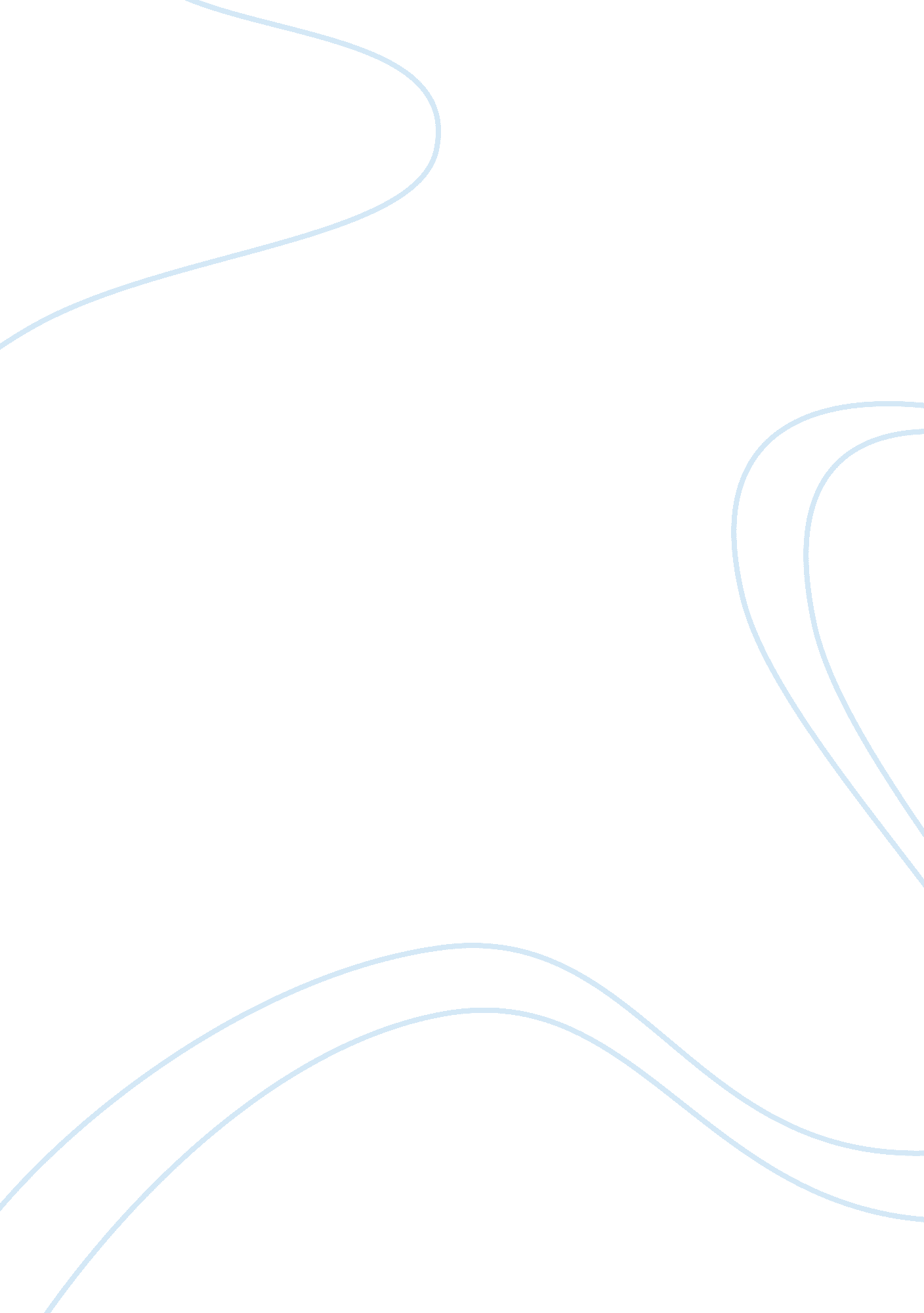 Summary of "tempest” by william shakespeare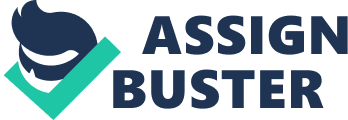 This is a summary of the play Tempest which was authored by William Shakespeare. The play is challenging the reader senses and self consciously. The play is about Prospero who has been living with his daughter Miranda for the past 12 years. The story is based on the journey with a ship from a royal party when their ship was struck by lightening and they were all preparing to sink and Miranda asked her father to do everything to ensure the ship will not sink. Prospero had delegated management of the government affairs to his brother Antonio so that he could concentrate with his studies of liberal arts. Therefore when Prospero was away the king of Naples Antonio supported Alonso who conspired against his brother to be the new Duke of Milan. A member of the king’s council by the name Gonzalo ensured that he Prospero was on board of a leaky ship which was filled with fresh water, food and other Prospero personal belongs. The most challenging time was when they were at the seas and the ship was struck by a lightening and those on board were at the mercy of the sailor whom they pleaded with to take control of the ship. To their surprise the sailor was rude and told them not to bother him and they should stay at their cabins. Finally the ship docked safely and the Miranda was taken to a cave where she met with the prince and they fell in love. Prospero made sure that Ferdinand the prince marries his daughter he used his Magic to ensure Ferdinand yielded to the indignity of stacking logs. Prospero ha also used his magic to put Gonzalo and Alonso to sleep so that they can kill them and take the leadership of the king, but as they drew their swords to kill them the king was awaken by Gonzalo when he was in turn awaken by Ariel. Therefore, they were not able to kill the king and they convinced him that they had withdrawn the swords when they heard animals coming and the king concurred with them. 